 Публикации: «Один из приемов сквозного повторения» - стать опубликована в журнале «Первое сентября» . июль 2020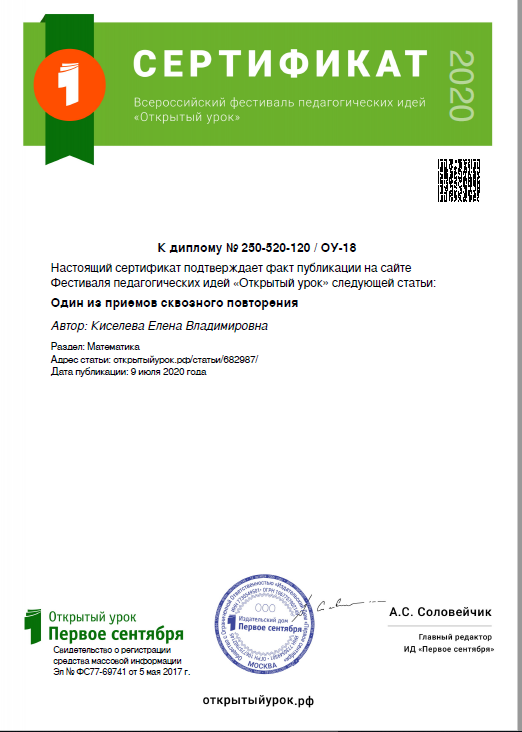 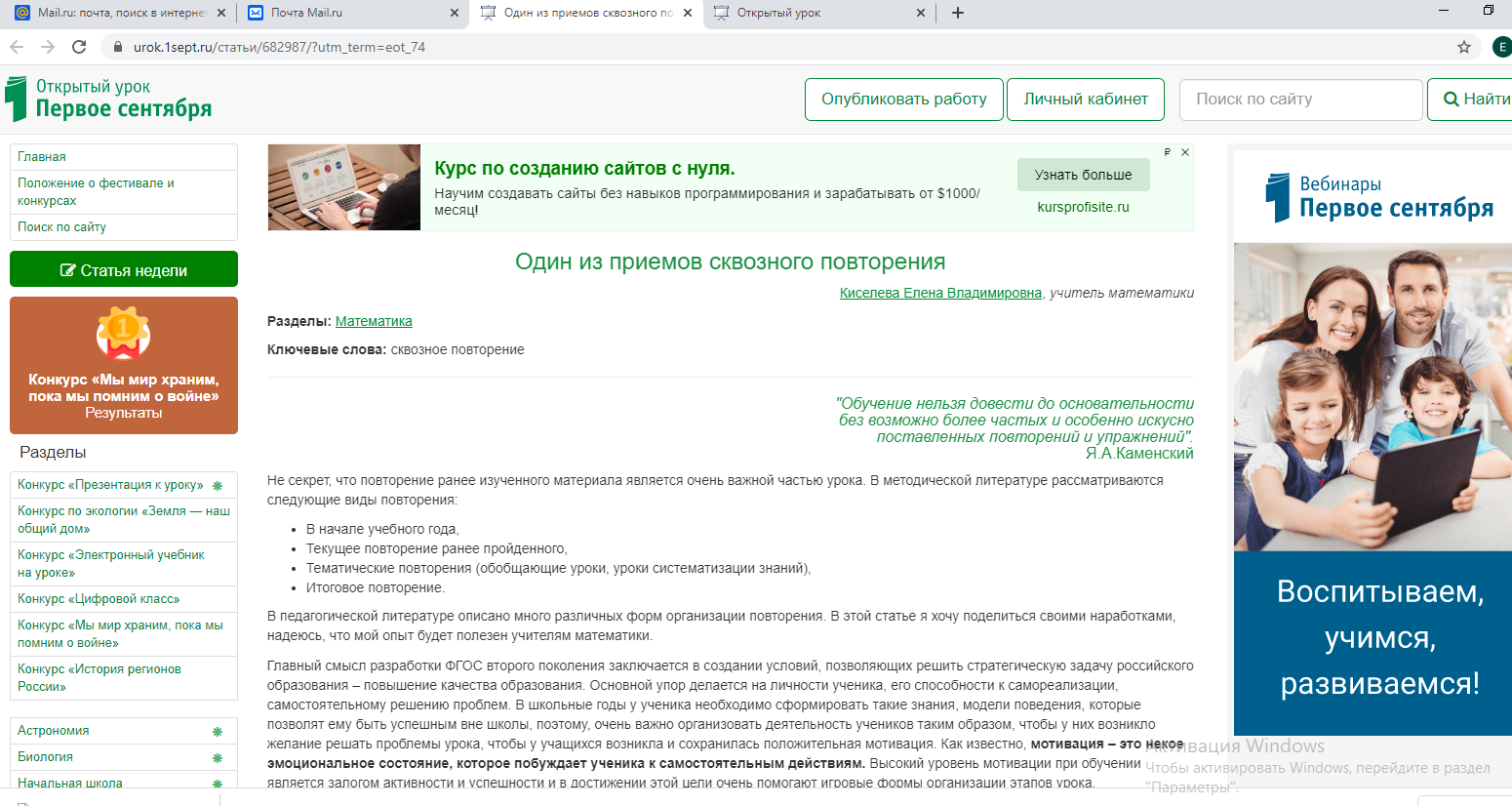 